Supplementary MaterialsSUPPLEMENTARY TABLESSupplementary Table S1. The logistic regression analysis of TA disease activity.Notes. a. Abbreviations: CRP, C-reactive protein; IL-6, interleukin-6; IgA, immunoglobin A; IgG, immunoglobin G; C3, complement 3; C4, complement 4; CH50, median hemolytic complement.b. Method: The univariate logistic regression analysis was performed with disease activity as the dependent variable. c. * P < 0.05.Supplementary Table S2. The 10-fold cross-validation to evaluate the accuracy of the parallel test CRP and C3 with the original dataset in the internal validation. Notes. a. The best accuracy of test group is 0.91, and the corresponding accuracy of the training group is 0.84.b. ‘logit’ method was used in the analysis. c. The patients in original dataset were randomly divided into training group and test group with the ratio of 7:3.  Supplementary Table S3. The characteristics of patients in the independent external validation dataset.Notes. a. Abbreviations: WBC, white blood cells; ESR: erythrocyte sedimentation rate; CRP: C-reactive protein; IL-6: interleukin-6; C3: complement 3; C4: complement 4; CH50: median hemolytic complement. b. *P < 0.05.Supplementary Table S4. The detailed diagnosis result of the external validation.      Notes. a. Abbreviation: AUC, area under the curve; C3, complement 3; CRP, C-reactive protein; Sen, sensitivity; Spe, specificity; PLR, positive likelihood ratio; NLR, negative likelihood ratio; PPV, positive prediction value; NPV, negative prediction value. SUPPLEMENTARY FIGURES.Supplementary Figure S1. The flowchart of the study. 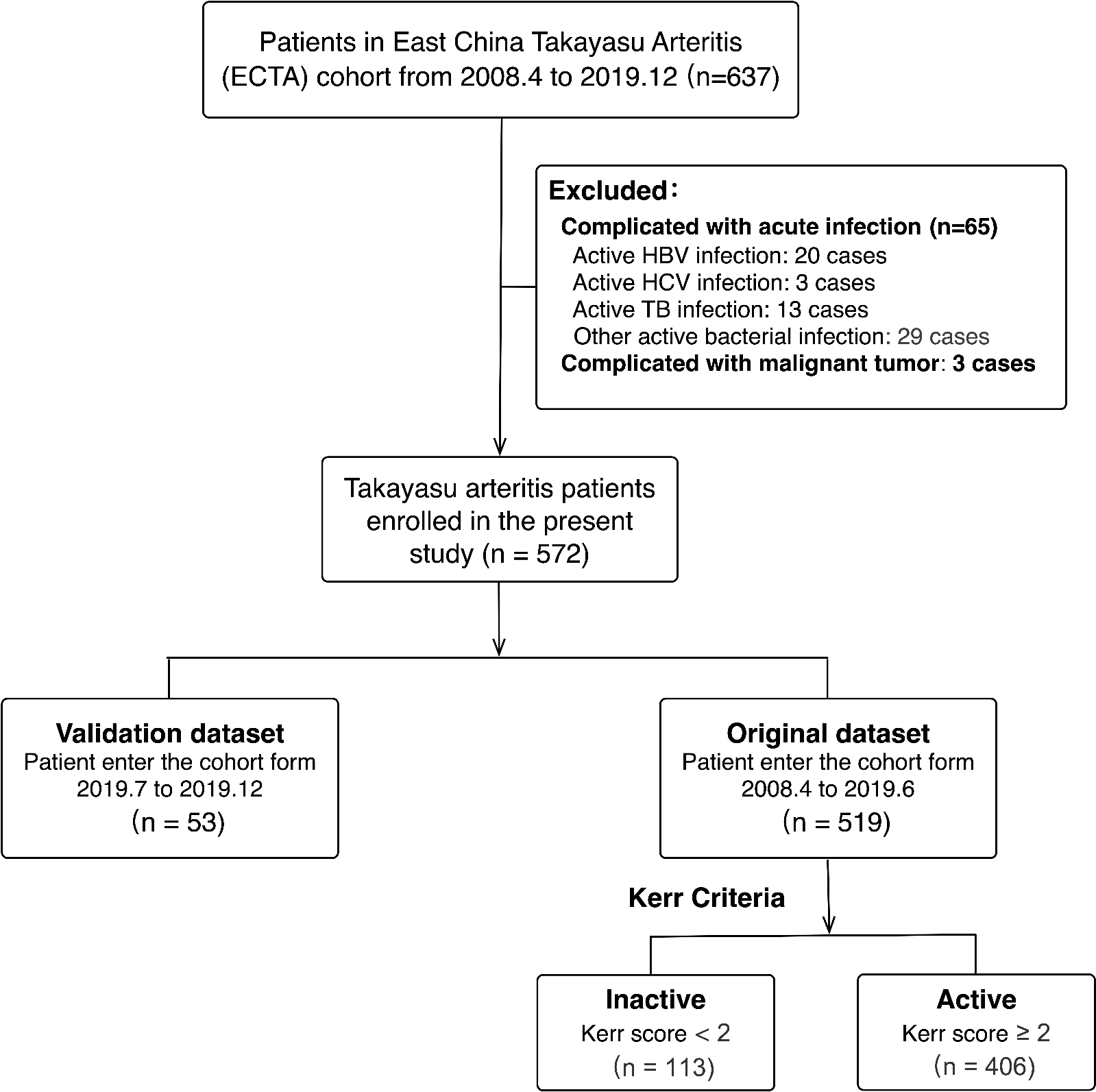 Notes. a. HBV, hepatitis B virus; HCV, hepatitis C virus; TB: tuberculosis; Other active bacterial infection includes pneumonia, urinary tract infection, infective endocarditis, and syphilis infection. Supplementary Figure S2. The distribution of C4 and CH50 in different level of Kerr score.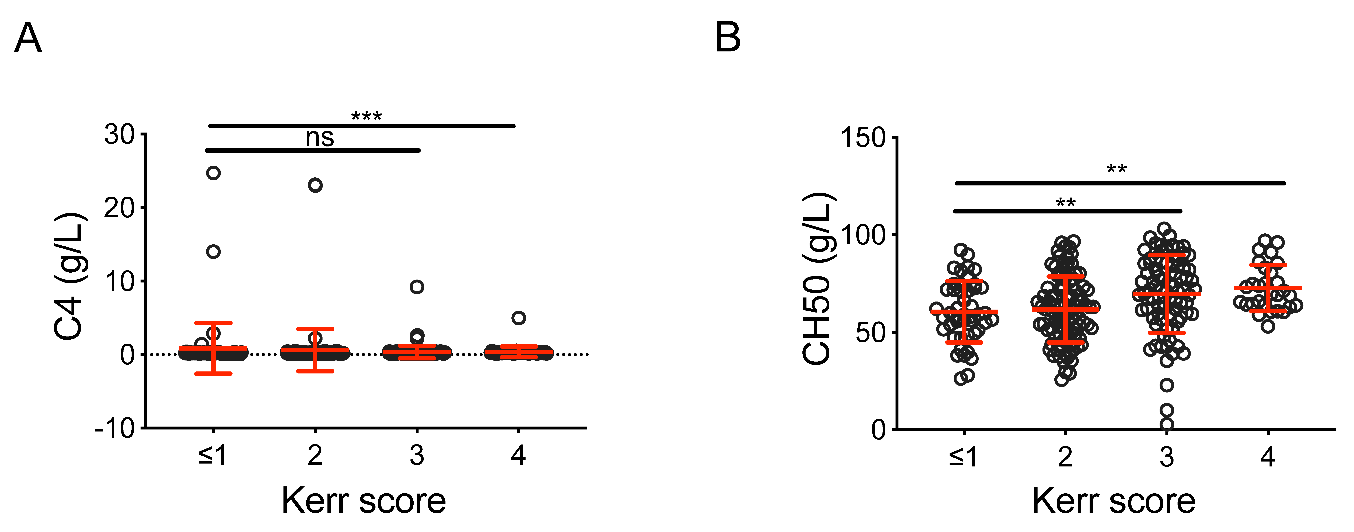 Notes.a. Abbreviations: C4, complement 4; CH50, median hemolytic complement; ns., non-significant.b. ** P < 0.01; *** P < 0.001. Supplementary Figure S3. The correlation analysis of variables.The correlation analysis of C3 and ESR; The correlation analysis of C3 and CRP;The correlation analysis of C3 and IL-6;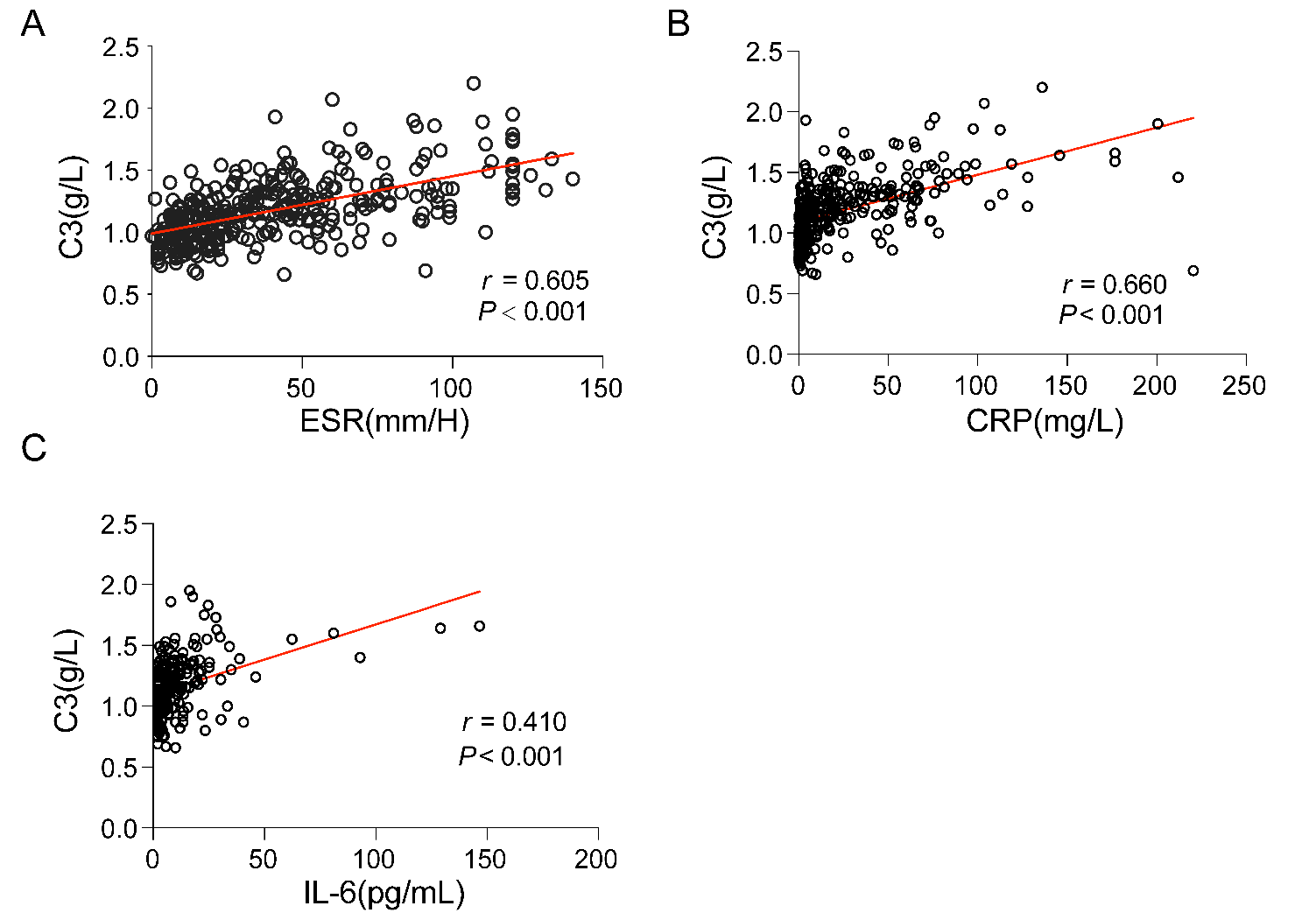 Notes. a. Methods: The spearman correlation analysis was employed to observe the relationship between C3 and IL-6, ESR, and CRP. b. Abbreviations: C3, complement 3; ESR, erythrocyte sedimentation rate; IL-6, interleukin-6; CRP, C-reactive protein.  c. *P < 0.05.Univariate analysisUnivariate analysisMultivariate analysisMultivariate analysisOR (95%CI)P valueOR (95%CI)P valueAge, years1.005(0.990 – 1.020)0.540Sex0.746(0.443 – 1.256)0.270Course, months1.001(0.999 – 1.004)0.386Hemoglobin, g/L0.981(0.969 – 0.992)< 0.001*Platelet, 109/L1.002(1.000 – 1.005)0.045*Albumin, g/L1.001(0.997 – 1.004)0.718Globin, g/L1.086(1.042 – 1.131)< 0.001*CRP, mg/L1.036(1.019 – 1.054)< 0.001*1.041(1.009 – 1.073)0.011*IL-6, pg/mL1.048(1.004 – 1.094)0.031*IgG, g/L1.099(1.030 – 1.172)0.004*IgA, g/L1.297(1.025 – 1.600)0.015*C3, g/L35.366(8.311 – 150.137)< 0.001*10.710(1.825 – 62.835)0.009*C4, g/L1.005(0.980 – 1.030)0.709CH50, g/L1.021(1.004 – 1.039)0.017*Group IDAccuracy of training groupAccuracy of test group10.82352940.842809420.90909090.836666730.81818180.843333340.76470590.849498350.81818180.843333360.84848480.8470.90909090.833333380.87878790.836666790.84848480.84100.79411760.8461538Original datasetValidation datasetP value(n=519)(n=53)Age, years32(24 – 45)31(25 – 48.5)0.718Sex, n (%)427(82.3)45(84.9)0.708Hemoglobin, g/L119(106 – 130)114(101 – 122)0.031*WBC, 109/L7.46(5.96 – 9.76)8.04(5.99 – 9.33)0.885Platelet, 109/L265(213 – 342)287(220 – 350)0.564ESR, mm/H33(14 – 60)31(9 – 55)0.267CRP, mg/L7.5(1.9 – 30.8)7.7(1.5 – 26.9)0.624IL-6, pg/ml5.3(2.5 – 11.2)6.6(3.4 – 14.7)0.207C3, g/L1.15(0.99 – 1.33)1.10(0.97 – 1.33)0.520C4, g/L0.24(0.20 – 0.29)0.23(0.19 – 0.27)0.176CH50, g/L65.1(53.9 – 78.3)68.8(55.2 – 80.7)0.463MarkerAUCAUCAUCAUCCut-off valueCut-off valueSenSpePLRNLRPPVNPVAccuracyC30.721(0.575 – 0.867)0.721(0.575 – 0.867)0.721(0.575 – 0.867)0.721(0.575 – 0.867)1.0851.0850.7140.7272.6150.3930.7690.6670.720CRP0.692(0.533 – 0.850)0.692(0.533 – 0.850)0.692(0.533 – 0.850)0.692(0.533 – 0.850)10.6510.650.6000.7622.5210.5250.7500.6150.673Parallel testParallel testCRP + C30.721(0.564 – 0.877)0.721(0.564 – 0.877)0.721(0.564 – 0.877)0.721(0.564 – 0.877)0.7920.6502.2630.3200.7310.7220.727Serial testCRP + C30.721(0.568 – 0.874)0.721(0.568 – 0.874)0.721(0.568 – 0.874)0.721(0.568 – 0.874)0.5420.9008.621 0.531 0.8670.622 0.704